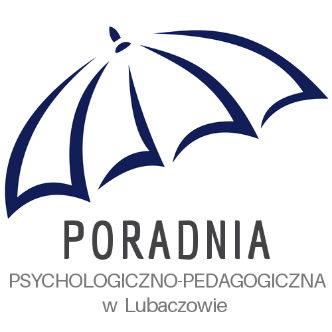 Nazwa szkoły: ………………………………………………………………………………................Imię i nazwisko osoby koordynującej współpracę: ……………………................................................Kontakt (tel., e-mail): ………………………………………………………………………..................Wniosek o realizację wsparcia szkoły przez pracownikówPoradni Psychologiczno-Pedagogicznej w Lubaczowie w roku szkolnym 2018/2019…………………………….		…………………………….              (pieczęć szkoły)                                        (podpis koordynatora)DLA UCZNIÓWDLA UCZNIÓWDLA UCZNIÓWDLA UCZNIÓWDLA UCZNIÓWRODZAJ WSPARCIATEMATYKAPROPONOWANYTERMINUWAGI1.2.3.DLA RODZICÓWDLA RODZICÓWDLA RODZICÓWDLA RODZICÓWDLA RODZICÓWRODZAJ WSPARCIATEMATYKAPROPONOWANYTERMINUWAGI1.2.3.DLA NAUCZYCIELIDLA NAUCZYCIELIDLA NAUCZYCIELIDLA NAUCZYCIELIDLA NAUCZYCIELIRODZAJ WSPARCIATEMATYKAPROPONOWANYTERMINUWAGI1.2.3.